Specialization at the Master’s degree in NanoscienceAn academic specialization corresponding to 40 ECTS must be included in the Master’s degree program in Nanoscience.You can choose from the following four specializations:NanomaterialsBiomedical NanotechnologyStructural Biology and BiophysicsOrganic Nanochemistry/Soft MatterEvery specialization consist of one or more specific courses and a choice of courses from a list for each specific specialization.All specializations includes the course Trends in Nanoscience – Communication and Entrepreneurship. Students, who will be on a university exchange programme for one of two semesters, will not have to follow the formal requirements for the specialization.The specialization leaves 20 ECTS for optional courses at the Mater’s degree programme. Here you can follow (i) additional courses from the specialization, (ii) courses from a list of suggested elective courses in relation to the specializations, or (iii) other courses. It is possible to do an individual project of 5 or 10 ECTS or a business project (10 ECTS project in collaboration with a company). If so, this will be included as an elective course. The master’s program in Nanoscience does not initially provide teaching competence in upper secondary school. However, there are several alumni who have taken that path anyway, typically after supplementation of subject-specific courses. If you would like to ease this process, there may be appropriate elective courses not mentioned in this document. If you are interested in this direction, it is recommended to discuss it with the head of degree programme when selecting courses.  The collective choice of courses at the Master’s degree programme must be included in the Master’s degree contract and it must be approved by the head of the Nanoscience programme.In connection with each of the four specializations, there is a recommendation regarding elective courses on the Bachelor’s degree programme, which will be appropriate to follow before the specialization. The recommendations typically comprise more than the 20 ECTS points on the Bachelor’s degree programme, and you can therefore choose between the recommended courses based on your interest. Some courses in the specialization will require that that you have taken certain elective courses during the Bachelor’s degree programme.On the following pages, tables list the course information for the four specializations together with the recommended elective courses on the Bachelor’s degree programme. The detailed course descriptions can be found in the course catalogue. You can look up the course name or filter by provider or semester. Also, the tables on the following pages contain links to most of the courses. 5 ECTS courses runs for 14 weeks unless a quarter (Q) is indicated in the tablePlease bear in mind, that the list was composed before the course catalogue was finalized. By inconsistency, the information in the course catalogues is valid. 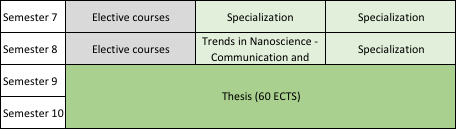 Recommended optional courses at the Bachelor’s degree  programme for the four specializationsRecommended optional courses at the Bachelor’s degree  programme for the four specializationsRecommended optional courses at the Bachelor’s degree  programme for the four specializationsRecommended optional courses at the Bachelor’s degree  programme for the four specializationsCourse titleECTSSemesterProviderNanomaterialsMaterials Chemistry I10FallChemElectrodynamics10SpringPhysSurface and Semiconductor-Physics *From 2024: changed to Spring semester10Spring PhysBiomedical NanotechnologyMetabolism - Concepts and Design10SpringMolBioMaterials Chemistry I10FallChemMolecular Processes in the Cell10FallMolBioStructural Biology and BiophysicsMolecular Biophysical Chemistry10FallChemStructural Chemistry IIa: Spectroscopy in Organic Chemistry5SpringChemStructural Chemistry IIb: Biophysical Chemistry5SpringChemStructural Chemistry IIc: Chemical Crystallography5SpringChemProteins and their Interactions10SpringMolBioModelling IIa: Drug Design and Bioinformatics10SpringChemOrganic Nanochemistry/Soft MatterStructural Chemistry I5FallChemAnalytical Chemistry5FallChemOrganic Chemistry II: Reaction Mechanisms10SpringChemStructural Chemistry IIa: Spectroscopy in Organic Chemistry5SpringChemStructural Chemistry IIb: Biophysical Chemistry5SpringChemPolymer Chemistry10SpringEngNanomaterialsCourse titleECTSECTSSemesterSemesterProviderProviderRecommended optional courses at the Bachelor’s degree  programmeMaterials Chemistry I1010FallFallChemChemElectrodynamics1010SpringSpringPhysPhysSpecializing at the Master’s degree programmeThe following must be included in the specializationTrends in Nanoscience - Communication and Entrepreneurship 1010SpringSpringiNANOiNANOIn combination with at least 30 ECTS from the list belowSurface and Semiconductor-Physics *From 2024: changed to Spring semester1010Spring Spring PhysPhysMaterials Chemistry IIId: Synchrotron and Neutron Science1010SpringSpringChemChemCleanroom-based Micro and Nano Fabrication55Fall Q1Fall Q1iNANOiNANOBiomaterials55Fall Q2Fall Q2iNANOiNANOMaterials Chemistry IIIa: Physical Solid State Chemistry1010FallFallChemChemSolid State Physics II1010SpringSpringPhysPhysAdvanced Statistical Physics *Not conducted 202455FallFallPhysPhysMaterials Chemistry IIIb: Advanced Crystallography1010FallFallChemChemMaterials Chemistry IIIc: Solid State NMR1010FallFallChemChemRecommended optional courses in relation to this specializationLasers & Optics1010SpringSpringPhysPhysTechniques in Experimentel Physics1010FallFallPhysPhysOrganic Chemistry IIIc: Electrochemistry and Organic Surface Chemistry1010FallFallChemChemPolymer Chemistry1010SpringSpringEngEngAdvanced Polymers and Nanomaterials1010FallFallEngEngPhysical Chemistry IIIb: Soft Matter and Scattering Methods *Not conducted 20241010FallFallChemChemStructural Chemistry IIc: Chemical Crystallography55SpringSpringChemChemMaterials Chemistry II: Experimental Materials Chemistry1010FallFallChemChemIntroduction to Programming with Scientific Applications1010SpringSpringCSCSAtmospheric Chemistry1010SpringSpringChemChemApplication of Synchrotron Radiation in Nanoscience *Not conducted 202455SummerSummeriNANOiNANOIndividual Project in Nanoscience (5-10 ECTS)5-105-10Fall/SpringFall/SpringiNANOiNANOBusiness Project in Nanoscience1010Fall/SpringFall/SpringiNANOiNANOBiomedical NanotechnologyBiomedical NanotechnologyCourse titleCourse titleECTSECTSSemesterSemesterProviderProviderRecommended optional courses at the Bachelor’s degree  programme Recommended optional courses at the Bachelor’s degree  programme Metabolism - Concepts and DesignMetabolism - Concepts and Design1010SpringSpringMolBioMolBioMaterials Chemistry IMaterials Chemistry I1010FallFallChemChemMolecular Processes in the CellMolecular Processes in the Cell1010FallFallMolBioMolBioSpecializing at the Master’s degree programmeSpecializing at the Master’s degree programmeThe following must be included in the specializationThe following must be included in the specializationTrends in Nanoscience - Communication and Entrepreneurship Trends in Nanoscience - Communication and Entrepreneurship 1010SpringSpringiNANOiNANOIn combination with at least 10 ECTS from the list belowIn combination with at least 10 ECTS from the list belowNanomedicineNanomedicine55Fall Q1Fall Q1iNANOiNANOCleanroom-based Micro and Nano FabricationCleanroom-based Micro and Nano Fabrication55Fall Q1Fall Q1iNANOiNANOBiomaterialsBiomaterials55Fall Q2Fall Q2iNANOiNANOAnd minimum 20 ECTS from the list belowAnd minimum 20 ECTS from the list belowMolecular Processes in the CellMolecular Processes in the Cell1010FallFallMolBioMolBioCell Biology in Health, Ageing and DiseaseCell Biology in Health, Ageing and Disease1010SpringSpringMolBioMolBioBiomolecular Design and NanotechnologyBiomolecular Design and Nanotechnology1010FallFalliNANOiNANOMolecular Microbiology Molecular Microbiology 1010SpringSpringBiologyBiologyRecommended optional courses in relation to this specializationRecommended optional courses in relation to this specializationSurface and Semiconductor-Physics *From 2024: changed to Spring semesterSurface and Semiconductor-Physics *From 2024: changed to Spring semester1010Spring Spring PhysPhysPhysical Chemistry IIIb: Soft Matter and Scattering Methods *Not conducted 2024Physical Chemistry IIIb: Soft Matter and Scattering Methods *Not conducted 20241010FallFallChemChemNanoscale Bioimaging and Single Molecule BiophysicsNanoscale Bioimaging and Single Molecule Biophysics1010SpringSpringiNANOiNANOMedicinal Chemistry I: Drug Discovery and Drug Delivery Medicinal Chemistry I: Drug Discovery and Drug Delivery 1010SpringSpringChemChemMedicinal Chemistry II: Chemical BiologyMedicinal Chemistry II: Chemical Biology1010SpringSpringChemChemModelling IIa: Drug Design and BioinformaticsModelling IIa: Drug Design and Bioinformatics1010SpringSpringChemChemPolymer Chemistry Polymer Chemistry 1010SpringSpringEngEngHuman PhysiologyHuman Physiology1010SpringSpringBiomedicineBiomedicineIndividual Project in Nanoscience (5-10 ECTS)Individual Project in Nanoscience (5-10 ECTS)5-105-10Fall/SpringFall/SpringiNANOiNANOBusiness Project in NanoscienceBusiness Project in Nanoscience1010Fall/SpringFall/SpringiNANOiNANOStructural Biology and BiophysicsCourse titleECTSSemesterProviderRecommended optional courses at the Bachelor’s degree  programmeMolecular Biophysical Chemistry 10FallChemStructural Chemistry IIa: Spectroscopy in Organic Chemistry 5SpringChemStructural Chemistry IIb: Biophysical Chemistry5SpringChemStructural Chemistry IIc: Chemical Crystallography 5SpringChemProteins and their Interactions 10SpringMolBioModelling IIa: Drug Design and Bioinformatics 10SpringChemSpecializing at the Master’s degree programmeThe following must be included in the specializationTrends in Nanoscience - Communication and Entrepreneurship 10SpringiNANOIn combination with at least 30 ECTS from the list belowBiomolecular Design and Nanotechnology10FalliNANONanoscale Bioimaging and Single Molecule Biophysics10SpringiNANOModelling IIa: Drug Design and Bioinformatics 10SpringChemMaterials Chemistry IIIc: Solid State NMR 10FallChemBio-Molecular Structure Determination 10SpringMolBioRecommended optional courses in relation to this specializationRNA Molecular Biology 10SpringMolBioPhysical Chemistry IIIb: Soft Matter and Scattering Methods *Not conducted 202410FallChemPhysical Chemistry II: Reaction Dynamics 10FallChemIndividual Project in Nanoscience (5 or 10 ECTS) 5-10Fall/SpringiNANOBusiness Project in Nanoscience 10Fall/SpringiNANOOrganic Nanochemistry/Soft MatterCourse titleECTSSemesterProviderRecommended optional courses at the Bachelor’s degree  programmeStructural Chemistry I5FallChemAnalytical Chemistry5FallChemOrganic Chemistry II: Reaction Mechanisms 10SpringChemStructural Chemistry IIa: Spectroscopy in Organic Chemistry 5SpringChemStructural Chemistry IIb: Biophysical Chemistry 5SpringChemPolymer Chemistry 10SpringEngSpecializing at the Master’s degree programmeThe following must be included in the specializationTrends in Nanoscience - Communication and Entrepreneurship 10SpringiNANOIn combination with at least 30 ECTS from the list belowOrganic Chemistry IIIa: Experimental Organic Synthesis 10FallChemOrganic Chemistry IIlb: Physical Organic Chemistry10FallChemMedicinal Chemistry I: Drug Discovery and Drug Delivery 10SpringChemProteins and their Interactions  10SpringMolBioAdvanced Polymers and Nanomaterials10FallEngPhysical Chemistry IIIb: Soft Matter and Scattering Methods *Not conducted 202410FallChemRecommended optional courses in relation to this specializationOrganic Chemistry IIIc: Electrochemistry and Organic Surface Chemistry 10FallChemOrganic Chemistry IV: Bioorganic Chemistry10FallChemMedicinal Chemistry II: Chemical Biology 10SpringChemIndividual Project in Nanoscience (5 or 10 ECTS)5-10Fall/SpringiNANOBusiness Project in Nanoscience10Fall/SpringiNANO